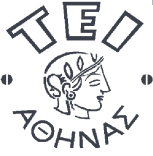 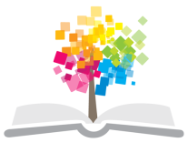 Βιβλιογραφία ΕργαστήριοΕνότητα 10: Εξοικείωση με την παράθεση αποτελεσμάτωνΔρ. Ευγενία ΒασιλακάκηΤμήμα Βιβλιοθηκονομίας & Συστημάτων ΠληροφόρησηςΠΙΝΑΚΑΣ ΠΕΡΙΕΧΟΜΕΝΩΝ10η Εβδομάδα Εξοικείωση με την Παράθεση Αποτελεσμάτων	31η Άσκηση	32η Άσκηση	33η Άσκηση	310η Εβδομάδα Εξοικείωση με την Παράθεση Αποτελεσμάτων1η ΆσκησηΚαλείστε να βρείτε τρία (3) άρθρα (περιοδικών, ανακοινώσεων σε συνέδρια, σε πρακτικά συνεδρίων) για το Θέμα “η χρήση των Ψηφιακών βιβλιοθηκών στην Ελλάδα” και να περιγράψετε τα αποτελέσματα των ερευνών με τη χρήση της περίληψης και να χρησιμοποιήσετε παραπομπές μέσα στο κείμενο και βιβλιογραφικές παραπομπές στη λίστα βιβλιογραφίας με βάση το σύστημα Harvard. Η έκταση του κειμένου θα πρέπει να είναι μία παράγραφος για το κάθε άρθρο, το λιγότερο δέκα (10) σειρών.Απάντηση________________________________________________________________________________________________________________________________________________________________________________________________________________________________________________________________________________________________________________________________________________________________________________________________________________2η ΆσκησηΚαλείστε να βρείτε τρία (3) άρθρα (περιοδικών, ανακοινώσεων σε συνέδρια, σε πρακτικά συνεδρίων) για το Θέμα της “Εφαρμογής της Ανοικτής Πρόσβασης στην Ελλάδα”, και να περιγράψετε τα αποτελέσματα των ερευνών με τη χρήση της περίληψης και να χρησιμοποιήσετε παραπομπές μέσα στο κείμενο και βιβλιογραφικές παραπομπές στη λίστα βιβλιογραφίας με βάση το σύστημα Harvard. Η έκταση του κειμένου θα πρέπει να είναι μία παράγραφος για το κάθε άρθρο, το λιγότερο δέκα (10) σειρών.Απάντηση________________________________________________________________________________________________________________________________________________________________________________________________________________________________________________________________________________________________________________________________________________________________________________________________________________3η ΆσκησηΚαλείστε να βρείτε τρία (3) άρθρα (περιοδικών, ανακοινώσεων σε συνέδρια, σε πρακτικά συνεδρίων) για το Θέμα “η χρήση των Ιδρυματικών Αποθετηρίων στην Ελλάδα” και να περιγράψετε τα αποτελέσματα των ερευνών με τη χρήση της περίληψης και να χρησιμοποιήσετε παραπομπές μέσα στο κείμενο και βιβλιογραφικές παραπομπές στη λίστα βιβλιογραφίας με βάση το σύστημα Harvard. Η έκταση του κειμένου θα πρέπει να είναι μία παράγραφος για το κάθε άρθρο, το λιγότερο δέκα (10) σειρών.Απάντηση________________________________________________________________________________________________________________________________________________________________________________________________________________________________________________________________________________________________________________________________________________________________________________________________________________ΣημειώματαΣημείωμα ΑναφοράςCopyright ΤΕΙ Αθήνας, Ευγενία Βασιλακάκου, 2014. Ευγενία Βασιλακάκου. «Βιβλιογραφία. Ενότητα 10: Εξοικείωση με την παράθεση αποτελεσμάτων». Έκδοση: 1.0. Αθήνα 2014. Διαθέσιμο από τη δικτυακή διεύθυνση: ocp.teiath.gr.Σημείωμα ΑδειοδότησηςΤο παρόν υλικό διατίθεται με τους όρους της άδειας χρήσης Creative Commons Αναφορά, Μη Εμπορική Χρήση Παρόμοια Διανομή 4.0 [1] ή μεταγενέστερη, Διεθνής Έκδοση.   Εξαιρούνται τα αυτοτελή έργα τρίτων π.χ. φωτογραφίες, διαγράμματα κ.λ.π., τα οποία εμπεριέχονται σε αυτό. Οι όροι χρήσης των έργων τρίτων επεξηγούνται στη διαφάνεια  «Επεξήγηση όρων χρήσης έργων τρίτων». Τα έργα για τα οποία έχει ζητηθεί άδεια  αναφέρονται στο «Σημείωμα  Χρήσης Έργων Τρίτων». 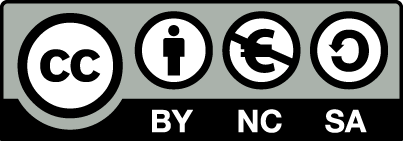 [1] http://creativecommons.org/licenses/by-nc-sa/4.0/ Ως Μη Εμπορική ορίζεται η χρήση:που δεν περιλαμβάνει άμεσο ή έμμεσο οικονομικό όφελος από την χρήση του έργου, για το διανομέα του έργου και αδειοδόχοπου δεν περιλαμβάνει οικονομική συναλλαγή ως προϋπόθεση για τη χρήση ή πρόσβαση στο έργοπου δεν προσπορίζει στο διανομέα του έργου και αδειοδόχο έμμεσο οικονομικό όφελος (π.χ. διαφημίσεις) από την προβολή του έργου σε διαδικτυακό τόποΟ δικαιούχος μπορεί να παρέχει στον αδειοδόχο ξεχωριστή άδεια να χρησιμοποιεί το έργο για εμπορική χρήση, εφόσον αυτό του ζητηθεί.Επεξήγηση όρων χρήσης έργων τρίτωνΔιατήρηση ΣημειωμάτωνΟποιαδήποτε αναπαραγωγή ή διασκευή του υλικού θα πρέπει να συμπεριλαμβάνει:Το Σημείωμα ΑναφοράςΤο Σημείωμα ΑδειοδότησηςΤη δήλωση Διατήρησης Σημειωμάτων Το Σημείωμα Χρήσης Έργων Τρίτων (εφόσον υπάρχει) μαζί με τους συνοδευόμενους υπερσυνδέσμους.Το περιεχόμενο του μαθήματος διατίθεται με άδεια Creative Commons εκτός και αν αναφέρεται διαφορετικά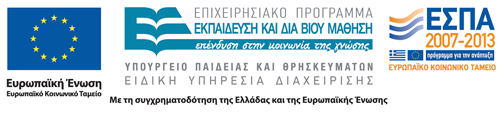 Το έργο υλοποιείται στο πλαίσιο του Επιχειρησιακού Προγράμματος «Εκπαίδευση και Δια Βίου Μάθηση» και συγχρηματοδοτείται από την Ευρωπαϊκή Ένωση (Ευρωπαϊκό Κοινωνικό Ταμείο) και από εθνικούς πόρους.Ανοικτά Ακαδημαϊκά ΜαθήματαΤεχνολογικό Εκπαιδευτικό Ίδρυμα ΑθήναςΤέλος ΕνότηταςΧρηματοδότησηΤο παρόν εκπαιδευτικό υλικό έχει αναπτυχθεί στα πλαίσια του εκπαιδευτικού έργου του διδάσκοντα.Το έργο «Ανοικτά Ακαδημαϊκά Μαθήματα στο ΤΕΙ Αθήνας» έχει χρηματοδοτήσει μόνο τη αναδιαμόρφωση του εκπαιδευτικού υλικού. Το έργο υλοποιείται στο πλαίσιο του Επιχειρησιακού Προγράμματος «Εκπαίδευση και Δια Βίου Μάθηση» και συγχρηματοδοτείται από την Ευρωπαϊκή Ένωση (Ευρωπαϊκό Κοινωνικό Ταμείο) και από εθνικούς πόρους.©Δεν επιτρέπεται η επαναχρησιμοποίηση του έργου, παρά μόνο εάν ζητηθεί εκ νέου άδεια από το δημιουργό.διαθέσιμο με άδεια CC-BYΕπιτρέπεται η επαναχρησιμοποίηση του έργου και η δημιουργία παραγώγων αυτού με απλή αναφορά του δημιουργού.διαθέσιμο με άδεια CC-BY-SAΕπιτρέπεται η επαναχρησιμοποίηση του έργου με αναφορά του δημιουργού, και διάθεση του έργου ή του παράγωγου αυτού με την ίδια άδεια.διαθέσιμο με άδεια CC-BY-NDΕπιτρέπεται η επαναχρησιμοποίηση του έργου με αναφορά του δημιουργού. Δεν επιτρέπεται η δημιουργία παραγώγων του έργου.διαθέσιμο με άδεια CC-BY-NCΕπιτρέπεται η επαναχρησιμοποίηση του έργου με αναφορά του δημιουργού. Δεν επιτρέπεται η εμπορική χρήση του έργου.διαθέσιμο με άδεια CC-BY-NC-SAΕπιτρέπεται η επαναχρησιμοποίηση του έργου με αναφορά του δημιουργού και διάθεση του έργου ή του παράγωγου αυτού με την ίδια άδεια. Δεν επιτρέπεται η εμπορική χρήση του έργου.διαθέσιμο με άδεια CC-BY-NC-NDΕπιτρέπεται η επαναχρησιμοποίηση του έργου με αναφορά του δημιουργού. Δεν επιτρέπεται η εμπορική χρήση του έργου και η δημιουργία παραγώγων του.διαθέσιμο με άδεια CC0 Public DomainΕπιτρέπεται η επαναχρησιμοποίηση του έργου, η δημιουργία παραγώγων αυτού και η εμπορική του χρήση, χωρίς αναφορά του δημιουργού.διαθέσιμο ως κοινό κτήμαΕπιτρέπεται η επαναχρησιμοποίηση του έργου, η δημιουργία παραγώγων αυτού και η εμπορική του χρήση, χωρίς αναφορά του δημιουργού.χωρίς σήμανσηΣυνήθως δεν επιτρέπεται η επαναχρησιμοποίηση του έργου.